EJERCICIOS INTEGRACIÓN NUMÉRICA R1-Siendo f(x)=sen(x)+7 y x= {-1,0,3,5,8,10}. Construir la tabla de diferencias divididas empleando Newton y plantear el polinomio interpolador.2-Dada la función f(x)=cos(x)+2x y el intervalo [0,5], aproximar la integral de f(x) mediante:a) Fórmula del rectángulo (las dos)b) Fórmula del punto medioc) Fórmula de Simpsond) Fórmula del Trapecio3-Resolver la integral aplicando la fórmula de Gauss con 2 y 3 puntos, tener en cuenta que:-Con dos puntos de soporte: c1=c2=1; z1= ; z2=-Con tres puntos de soporte: c1=c3=5/9; c2=8/9; z1= ; z2=0; z3=Siendo c los coeficientes y z una variable ya calculada.Comparar el valor de la integral de la formula de Gauss con su valor exactoPd: Siempre van a darnos como dato en Gauss los coeficientes y el valor de z, que van cambiando según los puntos de soporte. No vale la pena aprender de donde salen c y z, ya que es un proceso muy complejo que incluye polinomios de legendre.Resolución ejercicio 1x=c(-1,0,3,5,8,10)f=function(x){sin(x)+7}a=c(f(-1),f(0),f(3),f(5),f(8),f(10))A=matrix(c(0),nrow=n,ncol=n)n=length(x)i=1for (i in 1:n){    A[i,1]=a[i]}for (j in 2:n){    for (i in 1:(n-j+1)){        A[i,j]=(A[(i+1),(j-1)]-A[i,(j-1)])/(x[i+j-1]-x[i])    }}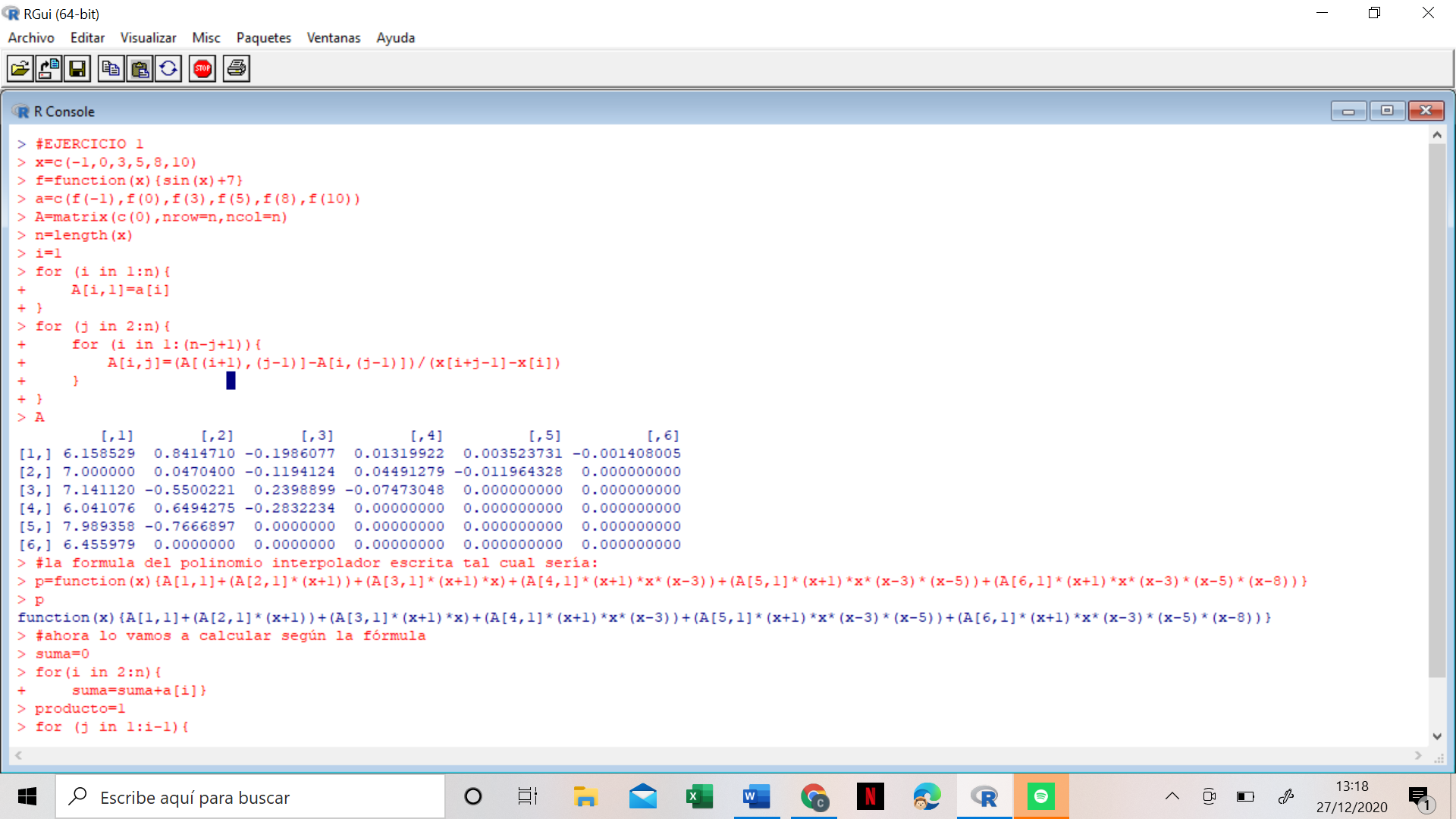 la formula del polinomio interpolador escrita tal cual sería> p=function(x){A[1,1]+(A[2,1]*(x+1))+(A[3,1]*(x+1)*x)+(A[4,1]*(x+1)*x*(x-3))+(A[5,1]*(x+1)*x*(x-3)*(x-5))+(A[6,1]*(x+1)*x*(x-3)*(x-5)*(x-8))}> pfunction(x){A[1,1]+(A[2,1]*(x+1))+(A[3,1]*(x+1)*x)+(A[4,1]*(x+1)*x*(x-3))+(A[5,1]*(x+1)*x*(x-3)*(x-5))+(A[6,1]*(x+1)*x*(x-3)*(x-5)*(x-8))}Ahora lo vamos a calcular según la fórmula       > suma=0> for(i in 2:n){+     suma=suma+a[i]}> producto=1> for (j in 1:i-1){+ producto=producto*(x-x[i])}> p=function(x){a[1]+(suma*producto)}Resolución ejercicio 2> f=function(x){cos(x)+27}> a=0  ;  b=5> f(a) ;  f(b)[1] 28[1] 27.28366> integrate(f,0,5)134.0411 with absolute error < 1.5e-12> rectangulo1=f(a)*(b-a)> rectangulo1[1] 140> rectangulo2=f(b)*(b-a)> rectangulo2[1] 136.4183> puntomedio=f((a+b)/2)*(b-a)> puntomedio[1] 130.9943> c=(b-a)/6> simspson=c*(f(a)+4*f((a+b)/2)+f(b))> simspson[1] 133.3992> trapecio=((f(a)+f(b))/2)*(b-a)> trapecio[1] 138.2092Resolución ejercicio 3> f=function(x){sin(x)*cos(x)}> a=0 ; b=pi> integrate(f,0,pi)7.30311e-17 with absolute error < 1.1e-14> #con dos puntos de soporte> ca1=1> ca2=1> za1=(-sqrt(3))/3> za2=(sqrt(3))/3> m=(b-a)/2> xa1=m*za1 + (a+b)/2> xa2=m*za2 + (a+b)/2> #como los coeficientes son 1 no se multiplican> gauss2=m*((sin(xa1)*cos(xa1))+(sin(xa1)*cos(xa2)))> gauss2[1] 2.615901e-16> #con 3 puntos de soporte> cb1=5/9> cb2=8/9> cb3=5/9> zb1=-sqrt(3/5)> zb2=0> zb3=sqrt(3/5)> xb1=m*zb1 + (a+b)/2> xb2=m*zb2 + (a+b)/2> xb3=m*zb3 + (a+b)/2>gauss3=m*(cb1*(sin(xb1)*cos(xb1))+cb2*(sin(xb2)*cos(xb2))+cb3*(sin(xb3)*cos(xb3))> gauss3[1] 1.307951e-16